При заказе Выпускного 2017 до 15.12.2016 — ПАКЕТНЫЕ ПРЕДЛОЖЕНИЯ ПО ЦЕНАМ 2016 года!Выпускной вечер для  9- 11 классов  в « Конгресс холле »Пакет «Стандарт»Выпускной вечер - важное событие для каждого человека, вне зависимости от того, заканчиваете ли Вы школу, колледж или ВУЗ. С этого момента начинается совсем новый этап жизни, открываются новые горизонты, ставятся новые цели. И так хочется встретить эту новую жизнь ярко, оригинально и весело! Отличным вариантом,   как для маленьких,  так и для больших компаний  выпускников станет выпускной вечер в «Конгресс  холле»: красивейшая площадка в центре города,  праздничное оформление, вкусные и разнообразные блюда, шоу-программа с ведущим и ди-джеем, современная музыка, все это сделает Ваш праздник незабываемым.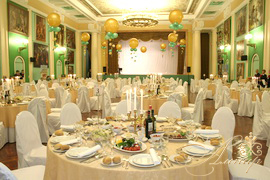 Программа вечера:17:00  - Начало мероприятия 17:15 – Праздничная программа с ведущим и зажигательная дискотека с ди-джеем, торжественный банкет 22:00 – Окончание мероприятияВремя начала и окончания мероприятия(*)обсуждаются с заказчиком в индивидуально:В стоимость программы входит:Украшение зала  воздушными шарами по периметру залаПраздничный банкет Администрирование и обслуживаниеАренда «Владимирского зала» 5 часовСветозвуковое оборудование Программа с ведущим и зажигательная дискотека с ди-джеем Бесплатные места для учителей и родителей (*)Родители свыше указанного количества (*) оплачивают только стоимость банкета 2500 рублей на персону!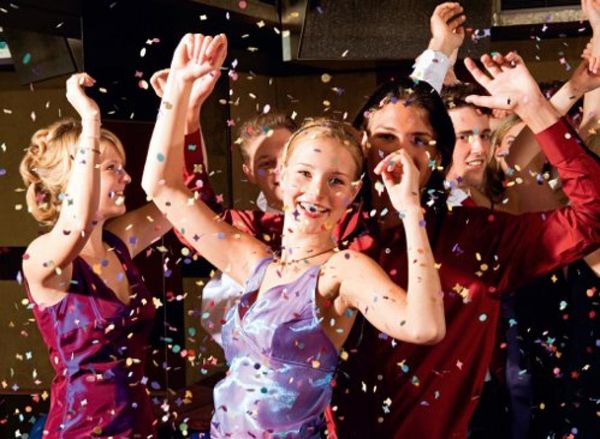 Дополнительно Вы можете заказать: Трансфер от школы и до школы Украшение зала цветамиШоу мыльных пузырейПризы для участников викторин и конкурсовГорка из шампанскогоФокусник, ИллюзионистФото или видео съемка(общий диск)Кол-во выпускников20+2*25+2*30+3*35+3*Стоимость в рублях на человека5500485045504250